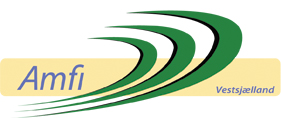 Referat af bestyrelsesmøde tirsdag den 22. august 2017, kl. 19.00 – 21.10. Deltagere: Dan Bisp, Morten Kyst, Jan Østergaard, Anni Kamstrup, Hanne Moustgaard, Stefan Vingborg Andersen, Niels Brødsgaard, Jens Kildemoes, Anne Esbensen.Fraværende: Henrik Olsen.Dagsorden:Godkendelse af referat fra møde den 15. juni 2017Raden rundtØkonomi og medlemsstatusHvad kan vi lære af årets arrangementerGary Schneider spiller op – mad, drikkevarer, servering, stole, antal forlods bookinger, bestyrelsens deltagelse - andetArrangementer med frokostgæster den 7. og den 14. september 2017 Volvobiler søndag den 24. september 2017 ca. kl. 12.00Opsamling/ opfølgning på: Spejderne henter flagstang, flagstangsfundament, indkøb af rive til vej, bygningsmaling, facebooksiden, arkiv med navn og mail på bestillere af billetter, hjemmesiden, infotavlerSlåning af skrænter fremover ?Matr. nr. 5a – det videre forløbHvorledes forholder vi os til donation af penge til ”badebro” ?Næste mødeEvt.Referat (konklusion):Godkendelse af referat fra møde den 15. juni 2017Referatet godkendt.Raden rundtDan:Vandhane på personaletoilet udskiftes ikke, men batteri udskiftes.Jens:Dropbox er ikke glemt, men afventer afklaring med webmaster.02.	Økonomi og medlemsstatusKassererens orientering om regnskabstal for 2017 blev taget til efterretning.Der er 57 medlemmer, heraf 28 med livslangt medlemskab. Bestyrelsesmedlemmer betaler 100 kr. mere i 2017, så alle opnår livslangt medlemskab.Der overvejes oprettelse af ny side på Facebook med gruppe, hvorefter eksisterende slettes, dog sikres overførsel af eksisterende billeder – Stefan arbejder videre med opgaverne.I 2018 installeres adgang på telefon til skanning af billetter.03.	Hvad kan vi lære af årets arrangementerHolbæk Symfoniorkester m/Anders Bircow – Sanger skulle have været fremhævet i omtale.Pinsegudstjeneste – Ingen bemærkninger.Sct. Hans – Bålopsætning/-tænding fungerede godt.Ester Brohus – Spil under halvtag i regnvejr fungerede godt og alt var hyggeligt.Abba – Det var bare en rigtig dejlig koncert, og vejret var godt.Biler på Amfi – Det overvejes, hvad der skal til for at gøre det mere spændende.Jens havde ved flere arrangementer lavet brugerundersøgelse, og her er besvarelse sådan: 33% set annoncer, 23% orienteret af venner/bekendte, og meget få har set bannere,04.	Gary Schneider spiller op – mad, drikkevarer, servering, stole, antal forlods bookinger, bestyrelsens deltagelse – andetDer er p.t. 33 til spisning og 42 til koncert ud af maimalt antal på 50 til spisning og 150 til koncert. Forsalg slutter fredag 25/8 (skal nævnes på hjemmesiden) – Morten meddeler salgsantal til Dan senest fredag middag, så endelig aftale kan indgås med madleverandør.Jan supplerer om nødvendigt lager af vin,øl,vand m.m.Stole (ca. 150 stk.) lånt i Svebøllehallen hentes af Dan og Niels fredag fra kl. 09.00. Bringes retur mandag fra kl. 14.00 af Niels og Anne.Stefan sørger for toiletter bliver tømt inden lørdag.Bestyrelsesmedlemmer/hjælpere møder på Amfi lørdag kl. 16.00.Arrangementer med frokostgæster den 7. og den 14. september 2017 Arrangør har meddelt, at der kun bliver spisning m.m. torsdag 7/9 – ca. 40 personer. Dan/Hanne står for arrangementet og har bestilt mad. Niels og Anne deltager kl. 10.00 – 12.00 og 13.00. Anne bager stor gulerodskage.06.	Volvobiler søndag den 24. september 2017 ca. kl. 12.00Dan og Jens møder kl. 11.30. Dan har lovet at fortælle om Amfis tilblivelse og nuværende funktion m.v.07.	Opsamling/ opfølgning på : Spejderne henter flagstang, flagstangsfundament, indkøb af rive til vej, bygningsmaling, facebooksiden, arkiv med navn og mail på bestillere af billetter, hjemmesiden, infotavlerFlagstang – Dan gravet fundament fri og vil sørge for flagstang hentes.Rive til vej – Dan køber.Bygningsmaling – Niels kontakter igen Teknisk Skole i Holbæk (har ikke fået tilbagemelding).Navne og mailadresser på billetbestillere – Morten laver arkiv.Hjemmesiden – Lægges ind af Kim når sæson 2018 starter.Infotavler – Er sat op og fungerer godt. Der suppleres med 1 stander, der placeres ud for bygningens toiletter.08.	Slåning af skrænter fremover ?Skrænter slås ikke regelmæssigt. Blomsterfrø spredes forår 2018. Fremover slås alle skrænter hvert 2. år ved sæsonafslutning.09.	Matr. nr. 5a – det videre forløbEjendommens areal er ca. 3 tdl. (noget er sø). Dan har nogle gange talt med ejer, og der var enighed om at forhandle videre md henblik på indgåelse af evt. købsaftale.10.	Hvorledes forholder vi os til donation af penge til ”badebro” ?Pengene fra Friluftsrådet dækker ca. havdelen af den ønskede badebro (pontonbro). Uforbrugte penge bevilget til Alsang i 2017 søges overført til badebro.11.	Næste mødeSammenkomst for bestyrelse og hjælpere holdes torsdag 5/10 2017 kl. 18.00 i Amfi-bygningen. Morten sender indbydelse ud.Bestyrelsesmøde holdes torsdag 28/9 2017 kl. 19.00 i Amfi-bygningen.12.	Evt.Årets arrangementer – der skal lidt mere struktur på sæson 2018.Referent: Anne Esbensen